Column Vectors GREEN1.	Calculate the following:	a)				b)			c)	2.	Calculate the following:	a)				b)			c)	3.	Calculate the following:	a)					b)				c)	4.	Are the following pairs of vectors parallel?	a)	 and 		b)	 and 		c)	 and 5.	Calculate the magnitude of the following vectors:	a)					b)					c)	Column Vectors AMBER1.	Calculate the following:	a)				b)			c)	2.	Calculate the following:	a)				b)			c)	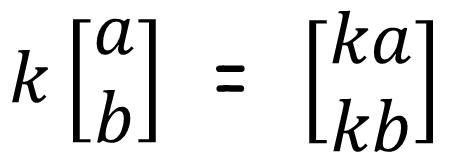 3.	Calculate the following:	a)					b)				c)	4.	Are the following pairs of vectors parallel?	a)	 and 		b)	 and 		c)	 and 5.	Calculate the magnitude of the following vectors:	a)					b)					c)	Column Vectors RED1.	Calculate the following:	a)				b)			c)	2.	Calculate the following:	a)				b)			c)	3.	Calculate the following:	a)					b)				c)	4.	Are the following pairs of vectors parallel?	a)	 and 		b)	 and 		c)	 and 5.	Calculate the magnitude of the following vectors:	a)					b)					c)	